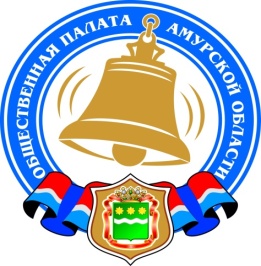 Хронология событий Общественной палаты Амурской области в ноябре 2014 годаСекретарь Общественной палаты Амурской области побывална приёме у Президента Российской Федерации04 ноября 2014 года в Георгиевском зале Большого Кремлевского дворца состоялся Торжественный прием Президента Российской Федерации Путина Владимира Владимировича по случаю празднования Дня народного единства, в котором принял участие секретарь Общественной палаты Амурской области Седов Владимир Валентинович.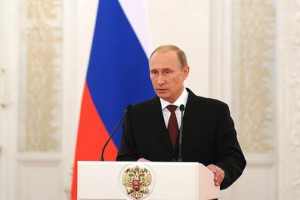 Этот приём уже стал традиционным. На него приглашают видных общественных, политических, религиозных и культурных деятелей, а также представителей всех региональных общественных палат.В своей поздравительной речи Владимир Владимирович сначала обратился к истории праздника, подчеркнув, что в самом его названии заложен глубинный смысл — единство нации. Это праздник российской государственности. Кроме того, Президент отметил: «в нынешнем году россиянам пришлось столкнуться с непростыми вызовами и, как это не раз было в нашей истории, народ наш ответил консолидацией, нравственным, духовным подъёмом».На приёме присутствовали не только россияне, но и иностранные граждане, которым Владимир Владимирович Путин вручил государственные награды за вклад в укрепление дружбы и сотрудничества с Россией, сохранение и популяризацию русского языка и культуры за рубежом.В завершение Торжественного приема был дан праздничный концерт.Владимир Валентинович отметил, что в Георгиевском зале Большого Кремлёвского дворца царила доброжелательная атмосфера, чувствовалось всеобщее воодушевление по поводу праздника. Представителям региональных общественных палат удалось пообщаться между собой. Обсуждали в основном злободневные, обозначенные Президентом проблемы.Поездка в город Свободный по доставке гуманитарного груза06 ноября 2014 года был доставлен гуманитарный груз в город Свободный, где в данное время проживает около 30 человек с Украины, в том числе 17 детей разного возраста.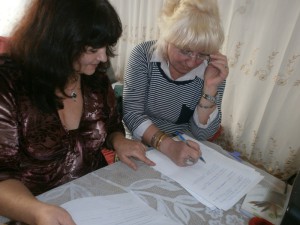 Представители фонда мира, общаясь с беженцами, узнали об их проблемах и радостях. «Светлана из Мариуполя несмотря на испытания не перестала быть оптимистичным и стойким человеком, — говорит активист фонда Наталья Давыдова, — в выделенной комнате общежития она создала уют, так как по профессии дизайнер-флорист. В поиске работы за три дня обошла все цветочные салоны города и нашла работу. Уже получает первые гонорары. Другие сетуют, что на работу берут неохотно, что в общежитии неуютно».Дорогу на Дальний Восток беженцам оплатило государство. В пункте временного пребывания украинцы жили месяц, было организовано трехразовое питание. В комнатах, где проживают беженцы, сделан ремонт, есть мебель, душевые кабинки. За это жилье они не платят. Необходима посуда, шторы, постель, одежда, обувь, поэтому привезенным вещам жители Украины были рады. В одной секции живут две семьи, у которых пятеро детей. У многих есть только легкая одежда, зимних вещей не хватает. Остается проблема с зимней обувью, особенно с мужской. Но главное – это отсутствие работы или нежелание идти куда предлагается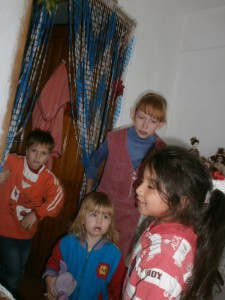 «Главное направление деятельности фонда по программе «Забота» — это оказание скорой экстренной помощи вещами первой необходимости, - говорит член Общественной палаты Малышко Марьяна Хасеновна, - поддержка тех, кто прилагает силы для поиска работы и жилья».Обсуждение проекта областного бюджета07 ноября 2014 года в Законодательном Собрании Амурской области закончилось обсуждение в заочной форме проекта областного бюджета на 2015 год и плановый период 2016 и 2017 годов.Ознакомиться с проектом областного бюджета и информационными материалами к нему можно было на официальном сайте Законодательного Собрания.Задать вопросы, высказать замечания и предложения на сайте по обсуждаемому проекту областного бюджета на 2015 год и плановый период 2016 и 2017 годов смогли все желающие со дня размещения проекта областного бюджета на сайте. С ответами на вопросы можно ознакомиться в том же разделе сайта, где был задан вопрос.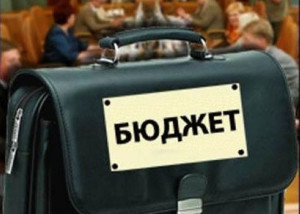 Кроме того, желающие могли направить в комитет Законодательного Собрания по бюджету, налогам, экономике и собственности области вопросы, замечания, предложения по проекту областного бюджета в письменном виде. Этой возможностью и воспользовалась Общественная палата Амурской области, проведя анализ проекта областного бюджета на 2015 год и плановый период 2016 и 2017 годов и направив его законодателям.Также председатель комиссии Общественной палаты Амурской области по экономике, развитию региона, экологии, предпринимательству, сфере услуг и ЖКХ Колядин Александр Михайлович 07 ноября 2014 года принял участие в заседании комитета Законодательного Собрания по бюджету, налогам, экономике и собственности области, на котором передал позицию палаты в отношении обсуждаемого документа.Презентация проекта «Школа грамотного потребителя»Проект «Школа грамотного потребителя», руководителем которого является член Центра «ЖКХ-Контроль» в Амурской области Сивакова Ирина Владимировна, 06 ноября 2014 года был представлен общественности.В настоящее время определены три основных направления реализации проекта в регионе, который проходит при поддержке Общественной палаты Амурской области. Во-первых, это проведение для старшеклассников в образовательных организациях уроков ЖКХ. Во-вторых, предусмотрено чтение лекций в вузах для студентов и сотрудников с раздачей методических материалов. И третьих, проведение обучающих семинаров для председателей многоквартирных домов и ТСЖ.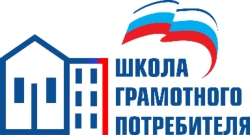 «Большинство проблем можно решить именно на низовом уровне при взаимодействии с управляющей компанией, не прибегая к муниципальному и региональному жилищному контролю. Школа грамотного потребителя позволит буквально открыть глаза собственникам жилья на саму систему управления жилищным фондом и понять, что в рамках этой системы можно самим эффективно управлять домом, если быть активным», — уверена Ирина Владимировна.Прежде всего, проект дает возможность пройти обучение в сфере ЖКХ старшим домов, председателям ТСЖ, инициативным группам. Для слушателей проекта «Школа грамотного потребителя» уже подготовлены специальные учебные пособия, которые включают в себя, в том числе и информацию о последних изменениях в законодательстве в сфере жилищно-коммунального хозяйства. При этом ликбез предусмотрен для всех категорий граждан, от малышей до пенсионеров. Методические материалы по своему исполнению будут привязаны к каждой из групп. Например, для самых маленьких учеников подготовят раскраски и сказки, с этой группой аудитории начнут работать уже в 2015 году.В конце 2014 года уже запланировано проведение обучающего практикума для тех, кто желает узнать, как оплачивать за ЖКУ через специальные терминалы. Также начнет работать «горячая линия».Материалы проекта размещаются на сайте Общественной палаты Амурской области в разделе «ЖКХ-Контроль».В Москве состоялись Первый Фестиваль Русского географического общества и XV Съезд Русского географического обществаПервый Фестиваль Русского географического общества проходил с 31 октября по 06 ноября в Центральном доме художника. За неделю мероприятие посетили десятки тысяч человек – только за первые два дня количество гостей превысило 20 тысяч.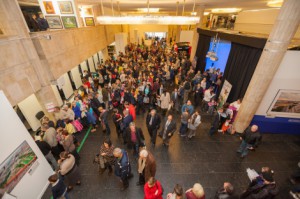 Самым отрадным стало то, что среди гостей было много детей и подростков. Ребята с удовольствием слушали лекции и участвовали в мастер-классах. Главная задача завершившегося Фестиваля – показать все грани деятельности Русского географического общества, отделения которого работают в 85 субъектах Российской Федерации, в том числе и в Амурской области. Каждое из отделений занимается проектами, посвященными сохранению природного и культурного наследия региона, проводит разнообразные экспедиции и исследования, а также пропагандирует бережное отношение к природе.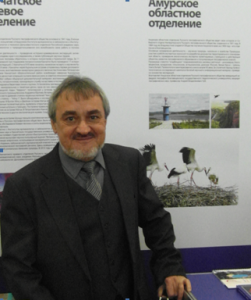 А 07 ноября в Ломоносовском корпусе Московского государственного университета состоялся XV Съезд Русского географического общества. В его работе приняли участие Председатель Попечительского Совета Общества, Президент России Владимир Владимирович Путин, Президент Русского географического общества Сергей Кожугетович Шойгу, 226 делегатов со всей страны и почетные гости. Съезд является высшим руководящим органом старейшей общественной организации страны. В его работе задействованы делегаты, избранные региональными и местными отделениями Общества, члены Управляющего совета, представители Ученого совета, Совета Старейшин и Совета регионов Русского географического общества.С докладом о работе организации за 2010-2014 годы выступил Президент Общества Сергей Кожугетович Шойгу. Кроме того, была утверждена новая редакция Устава Общества, избран Президент Общества, члены Ревизионной комиссии, Управляющего и Ученого советов, а также рассмотрен ряд рабочих вопросов.В мероприятиях Фестиваля Русского географического общества и в работе XV Съезда Русского географического общества в качестве его делегата принял участие член Общественной палаты Амурской области, заместитель председателя Амурского областного отделения Русского географического общества Геннадий Владимирович Илларионов.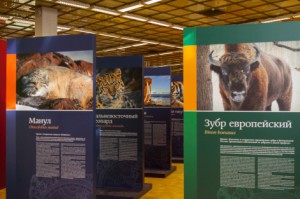 В МЧС России состоялось подписание соглашения между чрезвычайным ведомством и Общественной палатой Российской Федерации11 ноября 2014 года в селекторном режиме состоялось подписание соглашения между МЧС России и Общественной палатой Российской Федерации об информационном взаимодействии между Министерством Российской Федерации по делам гражданской обороны, чрезвычайным ситуациям и ликвидации последствий стихийных бедствий и Общественной палатой Российской Федерации. Соглашение подписали Министр Владимир Андреевич Пучков и Секретарь Общественной палаты Александр Владимирович Бречалов.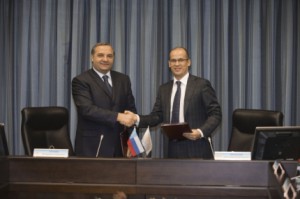 Руководители территориальных органов МЧС России и региональных общественных палат стали участниками мероприятия благодаря видеоконференцсвязи. От Общественной палаты Амурской области приняла участие заместитель секретаря Дмитриева Лидия Ефимовна.В своем приветственном слове глава МЧС России отметил важность применения системного подхода к решению вопросов предупреждения чрезвычайных ситуаций, профилактики рисков их возникновения, а также своевременного принятия всех необходимых мер по обеспечению безопасности населения и минимизации ущерба.Владимир Андреевич отметил: «Обеспечение безопасности требует комплексной работы по объективной оценке всех рисков и своевременному принятию необходимых мер как органами государственного управления, так и общественными институтами».Подписанный документ позволит повысить уровень эффективности сбора и обмена оперативной информацией, осуществлять информационное взаимодействие в области защиты населения и территорий от чрезвычайных ситуаций природного и техногенного характера, что является важным этапом в построении тесного сотрудничества между министерством и ведущим социальным институтом нашей страны.На сегодняшний день МЧС России осуществляет взаимодействие с Общероссийской общественной организацией «Российский союз спасателей», Всероссийским добровольным пожарным обществом и другими организациями. Об эффективности этой совместной работы свидетельствуют успешные действия при ликвидации крупномасштабных чрезвычайных ситуаций и пожаров на территории России, проведенные многочисленные гуманитарные операции, высокие уровни вовлеченности общества в вопросы обеспечения безопасности.Отдельные слова благодарности выразил Министр жителям Амурской области за стойкость и мужество во время наводнения в 2013 году.Кроме того, участники мероприятия могли задать вопросы Пучкову Владимиру Андреевичу. Заместитель секретаря Общественной палаты Амурской области поинтересовалась: «Возможно ли выделение федерального информационного канала на центральном телевидении для освещения новых требований по пожарной безопасности и чрезвычайной ситуации для образовательных организаций, организаций здравоохранения и культуры?». Владимир Андреевич ответил, что уже рассматривается вопрос о выделении трафика на канале «Культура».Такой вопрос вызван тем, что после каждой чрезвычайной ситуации возникают новые требования по сохранению здоровья населения России, данные требования организации получают намного позже, чем проходят лицензирование или аккредитацию, поэтому не соответствуют предъявляемым требованиям.Подводя итог можно отметить, что реализация данного соглашения станет еще одним шагом практической реализации Концепции открытости федеральных органов исполнительной власти и станет дополнительным инструментом доведения до населения достоверной информации о чрезвычайных ситуациях, происшествиях и прочих неблагоприятных условиях.Cостоялось очередное заседание рабочей группы по организации народной правотворческой инициативы12 ноября 2014 года состоялось очередное заседание рабочей группы Общественной палаты Амурской области по организации народной правотворческой инициативы для внесения изменений в Закон Амурской области «О памятных датах Амурской области».22 марта (09 марта по старому стилю) – день Албазинской иконы Божией Матери – по-прежнему остается только церковным праздником, каковым он был установлен еще в 1895 году указом Святейшего Синода. Между тем, это не просто православная святыня, это выдающееся культурное достояние амурчан, с которым неразрывно связана жизнь нашего края на протяжении последних трехсот лет. Вряд ли есть в нашем регионе более значимый и ценный культурно-исторический объект и реликвия. Сегодня пришло время признать высокое значение, которое сыграла эта святыня в истории Амурской области.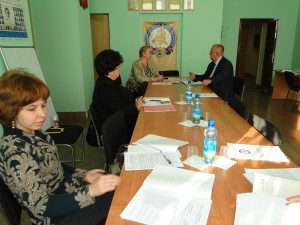 В целях популяризации культурно-исторического наследия среди амурчан посредством участия граждан в инициировании процедуры народной правотворческой инициативы необходимо внести поправку в Закон Амурской области от 03 февраля 2010 г. № 305-ОЗ «О памятных датах Амурской области», включив в перечень памятных дат 22 марта – День Албазинской иконы Божией Матери «Слово плоть бысть».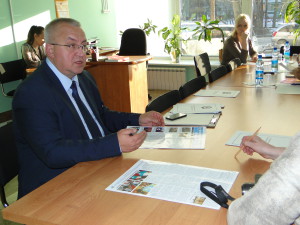 Для этого на заседании обсуждался вопрос об организации процедуры сбора подписей под данной инициативой. Было принято решение направить главам муниципальных образований Амурской области письмо с просьбой организовать сбор подписей для продвижения народной правотворческой инициативы. Необходимо набрать не менее одного процента подписей граждан, обладающих активным избирательным правом.В Общественной палате обсудили законопроект «О поддержке развития российского казачества в Амурской области»11 ноября 2014 года состоялось заседание «круглого стола» Общественной палаты Амурской области на тему «Об обсуждении проекта Закона Амурской области «О поддержке развития российского казачества в Амурской области».В мероприятии приняли участие представители министерства внутренней и информационной политики, министерства финансов, казачьих обществ Амурской области.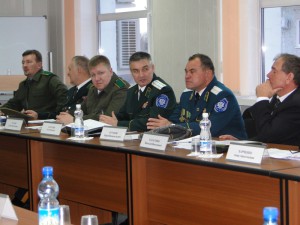 Закон подготовлен в целях возрождения российского казачества, сохранения, укрепления его роли как составной части гражданского общества, а также для привлечения членов казачьих обществ к несению службы в Амурской области.Необходимо отметить, что на федеральном уровне проработана правовая база, согласно которой федеральные органы исполнительной власти могут привлекать к службе членов казачьих обществ. А в соответствии со стратегией государственной политики Российской Федерации до 2020 года правительство утвердило порядок привлечения казаков к несению государственной или иной службы.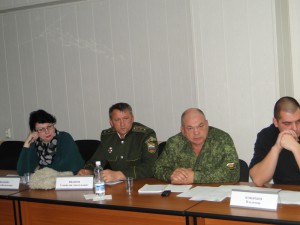 Региональный законопроект предполагает предоставление государственной поддержки казачьим обществам. В частности, предполагаются налоговые льготы, предоставление субсидий.Принятие данного закона позволит наладить систему взаимодействия между казачьими обществами и государственными и муниципальными органами власти в Приморье. В частности, казаков смогут задействовать в предупреждении и ликвидации чрезвычайных ситуаций, охране общественного порядка, борьбе с терроризмом, охране объектов жизнедеятельности населения, охраны лесов и объектов животного мира, объектов культурного наследия, обеспечении экологической и пожарной безопасности и т.д.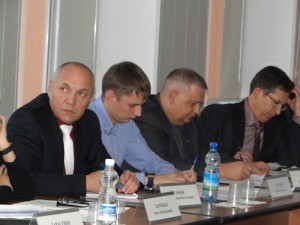 Подводя итоги заседания, заместитель секретаря Общественной палаты Амурской области Орлов Сергей Михайлович предложил создать рабочую группу, которая рассмотрит и обобщит озвученные предложения и замечания и направит их разработчикам законопроекта.Состоялся «круглый стол» на тему «Жилищное просвещение основа эффективного общественного контроля в сфере жилищно-коммунального хозяйства»13 ноября в Общественной палате Амурской области прошел «круглый стол» на тему «Жилищное просвещение основа эффективного общественного контроля в сфере жилищно-коммунального хозяйства».Это мероприятие проведено в рамках программы «Развитие межрегиональной инфраструктуры поддержки социально ориентированных некоммерческих организаций, осуществляющих свою деятельность в области правового, жилищного просвещения, контроля и мониторинга тарифов на жилищно-коммунальные услуги в Дальневосточном федеральном округе и Забайкалье» Приморской автономной некоммерческой организации «Информационно-методический Центр «Тихоокеанский Проект» при поддержке комиссии по местному самоуправлению и жилищной политике Общественной палаты Российской Федерации, НП «Национальный центр общественного контроля в сфере жилищно-коммунального хозяйства «ЖКХ Контроль» и Министерства экономического развития Российской Федерации. Соорганизатором данного мероприятия выступила Общественная палата Амурской области.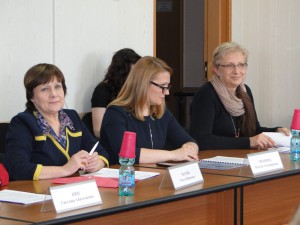 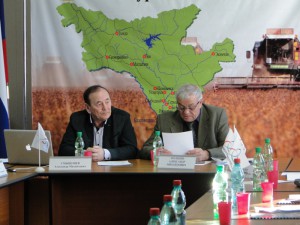 Мероприятие направлено на обсуждение ключевых вопросов развития системы жилищного просвещения и общественного контроля в сфере ЖКХ, обмен опытом, внедрение лучших практик жилищного просвещения и обучения социально ориентированных некоммерческих организаций Дальневосточного федерального округа.Директор ИМЦ «Тихоокеанский Проект» Александр Михайлович Смышляев и эксперт ИМЦ «Тихоокеанский Проект» Владислав Викторович Андреев подробно рассказали об организации общественного контроля в сфере ЖКХ в регионах Дальневосточного федерального округа, поделились своим опытом работы, ознакомили присутствующих с «дорожной картой» по развитию ЖКХ в г.Владивостоке и Приморском крае.Председатель Некоммерческой организации «Ассоциация управляющих компаний и предприятий жилищно-коммунального хозяйства г.Владивостока» Ковалев Сергей Владимирович на примере своей управляющей компании рассказал о том, как построена работа с собственниками помещений многоквартирных домов по повышению уровня их правовой просвещенности, ведь немало проблем в сфере ЖКХ – результат незнания, неинформированности.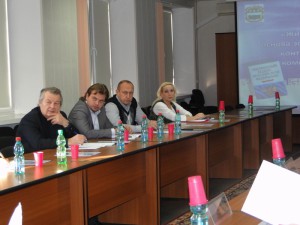 Руководитель Центра общественного контроля «ЖКХ-Контроль» Общественной палаты Амурской области Колядин Александр Михайлович проинформировал присутствующих о тех мероприятиях, которые проводятся по вопросам ЖКХ в Амурской области, об организации общественного контроля и проблемах реализации ФЗ № 212 от 21.07.2014 «Об основах общественного контроля» в регионе.Руководитель проекта «Школа грамотного потребителя» Ирина Владимировна Сивакова рассказала о мероприятиях, реализуемых в рамках данного проекта, о работе по жилищному просвещению граждан и планах на 2015 год. Ирина Владимировна отметила, что Школа грамотного потребителя поможет жильцам многоквартирных домов значительно повысить свою правовую грамотность по вопросам ЖКХ. Для этого разрабатываются методические рекомендации, учебные пособия, брошюры-памятки для всех целевых групп населения области. Проект рассчитан на широкую аудиторию жителей, массовое жилищное просвещение от дошкольников до людей пенсионного возраста, ленивых и активных потребителей, желающих научиться быть грамотным заказчиком жилищных и коммунальных услуг, говорить с управляющими и ресурсоснабжающими организациями на одном языке.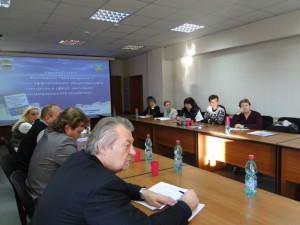 Обучающий семинар по актуальным вопросам сферы ЖКХ14 ноября в большом зале Законодательного Собрания Амурской области прошел обучающий семинар по актуальным вопросам сферы ЖКХ для представителей Советов многоквартирных домов, ТСЖ, ЖСК, активных собственников и нанимателей жилья г.Благовещенска.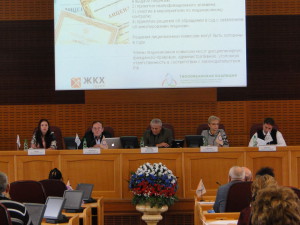 Это мероприятие проведено в рамках программы «Развитие межрегиональной инфраструктуры поддержки социально ориентированных некоммерческих организаций, осуществляющих свою деятельность в области правового, жилищного просвещения, контроля и мониторинга тарифов на жилищно-коммунальные услуги в Дальневосточном федеральном округе и Забайкалье» Приморской автономной некоммерческой организации «Информационно-методический Центр «Тихоокеанский Проект» при поддержке Общественной палаты Амурской области.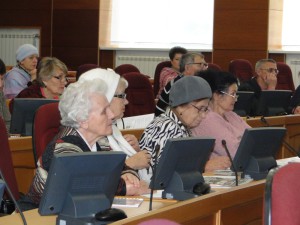 Эксперты ИМЦ «Тихоокеанский Проект» подробно рассказали участникам семинара об изменениях законодательства, регулирующего управление МКД и существующей административной ответственности, поделились опытом работы по лицензированию управляющих организаций в Приморском крае и раскрытию информации управляющими организациями г.Владивостока, ответили на многочисленные вопросы присутствующих.Также опытом поделились и амурчане. Руководитель Центра «ЖКХ-Контроль» Амурской области, председатель комиссии по экономике, развитию региона, экологии, предпринимательству, сфере услуг и ЖКХ: Колядин Александр Михайлович выступил с докладом на тему «Роль общественности в реформировании сферы ЖКХ». Руководитель проекта «Школа грамотного потребителя» Сивакова Ирина Владимировна рассказала о жилищном просвещении в Амурской области. Кроме того, все получили учебное пособие федерального проекта «Школа грамотного потребителя».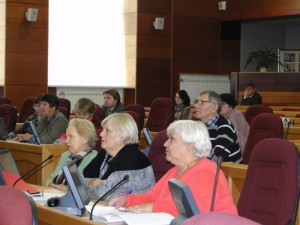 Закон об общественном контроле в Амурской областиНа 43-м заседании Законодательного Собрания в первом чтении был принят Закон Амурской области «Об организации общественного контроля на территории Амурской области». Этот закон заложит концептуальную основу для дальнейшего нормотворчества в Амурской области с учетом уже имеющегося многообразия регионального правового регулирования вопросов общественного контроля. В рабочую группу по разработке законопроекта входил заместитель секретаря Общественной палаты Амурской области Орлов Сергей Михайлович. Многие замечания и предложения Сергея Михайловича были учтены членами рабочей группы, и в соответствии с ними был разработан принятый проект закона.Региональный проект«Система молодежных этнокультурных отрядов»14 ноября 2014 года стартовал региональный проект «Система молодежных этнокультурных отрядов».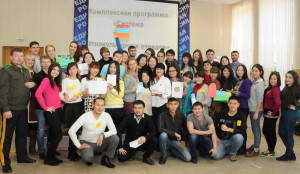 Грант выдвинут министерством внутренней и информационной политики Амурской области в рамках программы «Вовлечение молодежи в социальную практику». Осуществляет проект Амурское отделение общероссийского общественного фонда «Российский Фонд мира» в лице членов Общественной палаты Амурской области Малышко Марьяны Хасеновны и Луньковой Екатерины Алексеевны.Молодежные этнокультурные отряды – это добровольные объединения активистов разных этносов, которые в рамках совместных мероприятий рассказывают о культуре своего этноса и транслируют идеи толерантности и дружбы. В течение 3 дней установочного семинара 50 представителей 11 этнических объединений Амурской области обучались методикам проведения творческих мероприятий, основам этнопсихологии, игровым технологиям, говорили о традициях своего народа и собственной этнической идентичности. Результатом обучения стала организация 3 этнокультурных отрядов, в планах которых проведение этнокультурных площадок на базе общеобразовательных учреждений Амурской области. «Реализация площадок – это хорошая возможность окунуться в культуру этноса», — комментирует координатор проекта Лунькова Екатерина Алексеевна, — «Мы настраиваем участников на то, чтобы в своих презентациях они отражали особенности культуры, рассказывали об особенностях менталитета, семейного уклада, истоках традиций, то есть о тех подводных камнях, которые зачастую затрудняют понимание между этносами. Главная цель проекта – сближение этнических групп, поиск механизмов для гармонизации межэтнических отношений».В рамках семинара участникам были предложены блоки по игровым технологиям и возрастной психологии. Участники активно обсуждали вопросы работы с детским коллективом, осваивали новые методики вовлечения детей в игровой процесс. В многообразии форм для проведения мероприятий в школах были выбраны интерактивные игры с выполнением этнокультурных заданий, презентации традиций чайной церемонии у разных народов.«Мы рассчитываем, что таких проектов, совместно реализованных активной молодежью из разных этнических организаций, с каждым годом будет становиться все больше», - говорит руководитель Амурского отделения общероссийского общественного фонда «Российский Фонд Мира» Малышко Марьяна Хасеновна.Состоялся финальный этап II областного конкурса «Воспитать человека – 2014»18 ноября 2014 года состоялся финальный этап II областного конкурса «Воспитать человека – 2014». В переполненном зале Амурского областного института развития образования собрались участники конкурса, те, кто пришел поздравить их с замечательным праздником педагогического мастерства, и коллеги по профессиональному сообществу.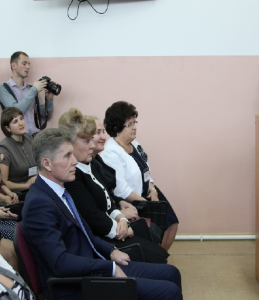 Главным гостем стал губернатор области Кожемяко Олег Николаевич. Он поздравил виновников торжества, тех, от кого зависит воспитание успешного, конкурентоспособного гражданина, востребованного временем и умеющего приумножать благосостояние нашей страны. Прежде чем вручить победителям и призерам конкурса Благодарственные письма губернатора Амурской области, именные подарки, дипломы, цветы, Олег Николаевич подчеркнул, что укрепление системы образования, обеспечение его качества и доступности, повышение социального статуса педагога – важнейшие приоритеты государственной политики.Также конкурсантов поздравила главный организатор и вдохновитель конкурса – министр образования и науки Амурской области Селюч Марина Григорьевна. В своей речи она сообщила о том, что всем 15 участникам заключительного этапа конкурса на 5 лет присваивается высшая квалификационная категория. На награждении побывала заместитель секретаря Общественной палаты Амурской области, ректор Амурского областного развития образования Дмитриева Лидия Ефимовна, которая также искренне поздравила конкурсантов и вручила подарки победителям в номинации «Общественное признание».Общественные слушания Общественной палаты Российской Федерации на тему «Роль пригородного транспорта в социально-экономическом развитии субъектов Российской Федерации»В Общественной палате Российской Федерации 20 ноября 2014 года прошли общественные слушания на тему «Роль пригородного транспорта в социально-экономическом развитии субъектов Российской Федерации». Слушания инициировала Комиссия по развитию реального сектора экономики совместно с рабочей группой по транспорту на основании обращения Общественной палаты Амурской области.«Сегодня мы наблюдаем тревожную тенденцию – сокращение пригородных маршрутов по всей России. На данный момент сокращено порядка 500 маршрутов, при том, что некоторые из них были единственным видом сообщения с соседними территориями», - обозначил проблему член Комиссии по развитию реального сектора экономики, вице-президент Союза транспортников России Казанцев Евгений Дмитриевич.По его словам, проблема сокращения пригородных пассажирских перевозок вызвана взаимными претензиями региональных властей и представителей РЖД: «Пригородные транспортные компании требуют погасить задолженность, регионы просят сделать тарифы прозрачными — вопрос заходит в тупик, а страдают от этого граждане».Начальник Центра по корпоративному управлению пригородным комплексом ОАО «РЖД» Белянкин Алексей Юрьевич объяснил, с чем связано сокращение маршрутов. Он отметил, недофинансирование пригородных перевозок составляет 19 млрд руб.«7 миллиардов рублей из федерального бюджета ОАО «РЖД» недополучает на компенсацию потерь, вызванных применением льготного коэффициента к тарифам на услуги инфраструктуры, 5,5 миллиардов – нагрузка в связи с оказанием пригородным компаниям услуг по предоставлению в аренду подвижного состава, 6 миллиардов – дефицит субсидий из региональных бюджетов на компенсацию выпадающих доходов ввиду применения тарифа ниже себестоимости, обновление парка подвижного состава – 12-17 миллирдов», - рассказал представитель РЖД. В 2015 году компании потребуется порядка 34 миллиардов на компенсацию потерь в доходах компании, заключил Белянкин.Участники дискуссии предложили оптимизировать работу компании, чтобы ее деятельность в меньшей степени зависела от бюджетных компенсаций. Так, президент межрегиональной общественной организации «Союз пассажиров» Янков Кирилл Владимирович считает, что необходимо составить перечень «социальных» маршрутов, закрытие которых будет невозможно, а для повышения эффективности работы пригородных компаний, которые сегодня являются дочерними предприятиями РЖД, ввести механизм конкуренции.Заместитель начальника Управления контроля транспорта и связи ФАС России Яковенко Наталья Юрьевна поддержала идею развития конкуренции в сфере железнодорожных пассажирских перевозок: «По мнению ФАС России, уже давно назрела необходимость реформирования и перехода на рыночные взаимоотношения в сфере железнодорожного транспорта, а обязательным условием при формировании коммерческой инфраструктуры должна стать ее ориентированность на всех участников перевозочного процесса». При этом она отметила, что ставка аренды инфраструктуры, которыми оперирует РЖД, должны быть гибкими, прозрачными и экономически обоснованными.Модератор дискуссии Казанцев Евгений Дмитриевич сообщил, что Общественная палата подготовит заключение по итогам слушаний и направит его в РЖД и профильные органы исполнительной власти.Модельный закон о деятельности общественных палат субъектов Российской Федерации14 ноября 2014 года на заседании Научно-консультативного совета при Общественной палате Российской Федерации впервые представили модельный закон о деятельности общественных палат субъектов Российской Федерации. Разработка данного законопроекта велась на протяжении нескольких лет и обсуждалась на разных государственных и общественных площадках.Сегодня в большинстве регионов общественные палаты действуют на основании специального закона субъекта Российской Федерации. Однако, как отмечают эксперты, анализ этих законов показывает, что они имеют серьезные отличия: общественные палаты регионов работают в разном правовом статусе, у них разные способы формирования и формы организации, объем осуществляемых полномочий и прав. Это создает неравные условия для деятельности общественных палат.Модельный (рамочный) закон об общественных палатах, по мнению экспертов, позволит регламентировать базовые принципы организации деятельности общественных палат субъектов, при этом будет учитывать региональные особенности.От Общественной палаты Амурской области в мероприятии приняла участие председатель общественной организации «Амурский областной союз женщин» Орлова Жаккелина Эдуардовна. Жаккелина Эдуардовна озвучила замечания и предложения Общественной палаты Амурской области по данному законопроекту.Секретарь Общественной палаты Российской Федерации Бречалов Александр Владимирович считает, что в регионах сегодня разные правовой статус, объем полномочий и прав, правила взаимоотношений с властью общественных палат, что создает неравные условия для их деятельности. Закон же позволит регламентировать базовые принципы и даст массу преимуществ, так как позволит учесть территориальные, национально-культурные и иные особенности субъектов Российской Федерации.Предварительное заседание совета общественных организаций24 ноября 2014 года по инициативе представителей регионального отделения общественной организации «Союз предпринимателей, промышленников и работодателей Амурской области» Паршинкова Валерия Борисовича и Буянова Сергея Валентиновича состоялось предварительное заседание совета общественных организаций  по теме «Восстановление товарного производства, предприятий сельского хозяйства, развитие внутреннего потребления, участие в программе импортозамещения, развитие малого и среднего бизнеса».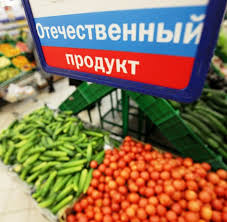 Участниками стали представители Амурского отделения общероссийского общественного движения «Народный фронт «За Россию», Амурского регионального отделения общероссийской общественной организации «Опора России», Амурского регионального отделения общероссийской общественной организации «Деловая Россия», Амурской Торгово-промышленной палаты. В мероприятии принял участие и представитель Общественной палаты Амурской области Колядин Александр Михайлович.В ходе мероприятия поступило большое количество предложений, по результатам обсуждения которых было принято решение создать координационный совет, который будет заниматься вопросами экономического развития Амурской области. А на март 2014 года запланировано проведение заседания «круглого стола» по вопросам экономического развития Амурской области.Встреча с делегацией из Китайской народной республики в рамках реализации проекта «Историческая память в Приамурье»25 ноября 2014 года состоялась встреча члена Общественной палаты Амурской области Орлова Сергей Михайловича с делегацией из Китайской народной республики в рамках реализации проекта «Историческая память в Приамурье» в Общественной палате Амурской области.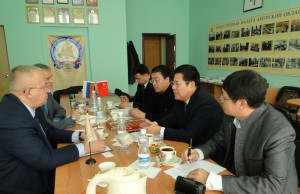 В состав делегации с китайской стороны вошли: Дай Шуци – начальник Народного Правительства уезда Суньу, Лю Чуньюань – начальник канцелярии Народного Правительства уезда Суньу, Чжан Синан – заведующий канцелярии иностранных дел и народного правительства уезда Суньу, Чжан Цзиньман – переводчик канцелярии иностранных дел и народного правительства уезда Суньу.На встрече обсудили вопросы подготовки к празднованию в 2015 году 70-тилетия Победы над Японией, которая отмечается в России 02 сентября (День окончания Второй мировой войны) и в Китае 03 сентября (День Победы в Войне сопротивления китайского народа японским захватчикам).Территория уезда Суньу – место ожесточенных военных боев, которые вела 2-я Краснознаменная Армия 2-го Дальневосточного фронта. На мемориальном кладбище в городе Суньу захоронено 405 советских воинов.Проект «Историческая память в Приамурье» посвящен поиску информации об амурчанах, погибших в боях при освобождении Китая от японских захватчиков в августе 1945 года. По словам организаторов, он стал народным и призван восстановить историческую справедливость. «Проект этот очень важен как для формирования исторического мировоззрения жителей нашей области, так и для воспитания патриотических чувств, гражданственности», — подчеркнул руководитель проекта Орлов Сергей Михайлович.Ранее по инициативе Орлова Сергея Михайловича был принят Закон «О памятных датах Амурской области», который установил 02 сентября как День памяти амурчан, погибших при защите Отечества (1945 год). И теперь ежегодно на территории Приамурья проводятся памятные мероприятия в честь победы над Японией.В ходе исполнения мероприятий проекта члены Общественной палаты Амурской области Орлов Сергей Михайлович и Чукмасов Роман Николаевич провели в Хэйхэйском университете встречи с его руководством.Администрации Хэйхэского университета переданы копии советских архивных документов периода участия Советского Союза в войне с Японией в 1945 году, материалы, подготовленные рабочей группой проекта «Историческая память в Приамурье», посвященные боевым действиям советских войск в полосе 2-й Краснознаменной Армии 2-го Дальневосточного фронта, для экспозиции создаваемого на территории университета музея.Музей организуется по совместному решению Народного правительства города Хэйхэ и Хэйхэйского университета в честь победы над Японией.Отдельная часть экспозиции музея будет посвящена героизму советских солдат при освобождении территории современного округа Хэйхэ от японских милитаристов. База Хэйхэского университета выбрана в связи с тем, что у университета уже есть небольшая коллекция экспонатов и кадры, которые будут работать над созданием музея.На территории Китайской народной республики благоустраивается братская могила в парке Ван Су города Хэйхэ (захоронено 104 советских воина) и братская могила в поселке Сиганцзы района Айхой (захоронено 244 советских воина), которую ежегодно посещает делегация из России.Регламентные мероприятияв ноябре 2014 года10 ноября 2014 года состоялось заседание рабочей группы по организации народной правотворческой инициативы для внесения изменений в Закон Амурской области «О памятных датах Амурской области».11 ноября 2014 года состоялось заседание «круглого стола» на тему «Об обсуждении проекта Закона Амурской области «О поддержке развития российского казачества в Амурской области».13 ноября 2014 года состоялось заседание «круглого стола» на тему «Жилищное просвещение - основа эффективного общественного контроля в сфере жилищно-коммунального хозяйства».14 ноября 2014 года состоялся семинар по актуальным вопросам в сфере ЖКХ с привлечением специалистов данной отрасли из города Владивостока. 24 ноября 2014 года состоялось заседание Совета по этике, регламенту и организации работы. 25 ноября 2014 года состоялось заседание совета.Работа с обращениями гражданв ноябре 2014 годаИспользование ресурсов Общественной палаты Амурской области инициативными гражданами и общественными организациямив ноябре 2014 годаОбзор СМИ о деятельности Общественной палаты Амурской областиза ноябрь 2014 годаДата поступления обращенияФИО заявителя и краткое содержание вопросаКонтрольный срок и результаты рассмотрения05 ноябряЛобова А.М. – обращение по вопросу ЖКХ01.12.2014 – ответ министерства жилищно-коммунального хозяйства Амурской области направлен обратившейся05 ноябряБобровская Н.Я. – обращение по вопросу ЖКХ (подтопленцы)05.11.2014 дана  консультация, оказана помощь в составлении искового заявления06 ноябряСерга В.Ф. – обращение по вопросу затопления и неправомерных действий администрации села Екатеринославка01.12.2014 – обращение направлено в министерство природных ресурсов Амурской области, вопрос на контроле до 09.12.201410 ноябряСадохина Е.Н. – обращение по вопросу правильности расчетов за отлов безнадзорных животных10.12.2014 – направлен запрос в управление ветеринарии по Амурской области. Аукционная документация направлена на экспертизу в ООО «Бизнес-советник» 18 ноябряБаркалова И.А. – устное обращение по вопросу получения жилья18.11.2014 - дана  консультация, вопрос на контроле20 ноябряСеверинов Е.Ф. – устное обращение по вопросу предоставления жилья сиротам20.11.2014 дана консультация, оказана помощь в составлении искового заявления20 ноябряЛевченко Г.Н. – устное обращение по вопросу оформления опеки 20.11.2014 дана консультация, оказана помощь в составлении заявления в органы опеки24 ноябряФедоров С.В. - устное обращение по защите прав предпринимателей02.12.2014 обращение передано Степановой О.В., вопрос на контроле24 ноябряЛитвинова О.И. – устное обращение по вопросу ЖКХ01.12.2014 - обращение было передано Колядину А.М., вопрос решен25 ноябряОзерова Р.А. – обращение по вопросу ЖКХ02.12.2014 обращение передано Колядину А.М., вопрос на контроле28 ноябряПалагута Н.И. – обращение по вопросу здравоохранения 02.12.2014 вопрос на контролеДатаВремяМероприятиеКоординаторЗал заседаний № 112Зал заседаний № 112Зал заседаний № 112Зал заседаний № 11207 ноября10.00Заседание Амурской общественной организации «Открытое сердце»Павлова Л.Б.25 ноября13.00Встреча с представителями КНРОрлов С.М.Дата публикации Наименование СМИФИО автора, название статьи05 ноябряГазета «Эхо»Редакция «Общественный контроль»06 ноябряГТРК «Амур»Презентация «Школы грамотного потребителя»07 ноябряГазета «Заря Амура»В.Сухоруков «Власти взялись за управляйки»